                             OPĆINSKO VIJEĆEKLASA: 363-01/24-01/02URBROJ: 2109-16-03-24-1Pleškovec, 28. veljače 2024. Temeljem članka 78. Zakona o koncesijama („Narodne novine“ broj 69/17 i 107/20) te članka 28. Statuta Općine Sveti Juraj na Bregu (“Službeni glasnik Međimurske županije” broj 30/23), Općinsko vijeće Općine Sveti Juraj na Bregu na svojoj 18. sjednici održanoj 28. veljače 2024. godine, donosiTROGODIŠNJI (SREDNJOROČNI) PLANDAVANJA KONCESIJA ZA RAZDOBLJE 2024.-2026.Članak 1.U razdoblju od 01.01.2024. do 31.12.2026. godine planira se davanje slijedećih koncesija:Članak 2.Ovaj Plan stupa na snagu osmog dana od dana objave u „Službenom glasniku Međimurske županije“.PREDSJEDNIKOpćinskog vijećaAnđelko Kovačić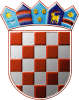 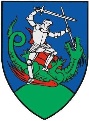 REPUBLIKA HRVATSKAMEĐIMURSKA ŽUPANIJA
OPĆINA SVETI JURAJ NA BREGUREPUBLIKA HRVATSKAMEĐIMURSKA ŽUPANIJA
OPĆINA SVETI JURAJ NA BREGUGodina2024.2025.2026.Broj koncesija  U 2024. godini ne planira se davanje koncesija.U 2025. godini ne planira se davanje koncesija.U 2026. godini ne planira se davanje koncesija.Vrsta koncesijeU 2024. godini ne planira se davanje koncesija.U 2025. godini ne planira se davanje koncesija.U 2026. godini ne planira se davanje koncesija.Rok na koji se daje koncesija U 2024. godini ne planira se davanje koncesija.U 2025. godini ne planira se davanje koncesija.U 2026. godini ne planira se davanje koncesija.Pravna osnova za davanje koncesijaU 2024. godini ne planira se davanje koncesija.U 2025. godini ne planira se davanje koncesija.U 2026. godini ne planira se davanje koncesija.Procijenjena početna godišnja naknada za koncesijuU 2024. godini ne planira se davanje koncesija.U 2025. godini ne planira se davanje koncesija.U 2026. godini ne planira se davanje koncesija.